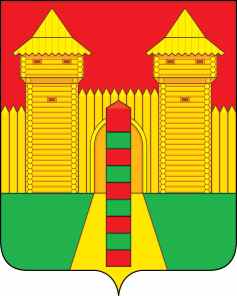 АДМИНИСТРАЦИЯ  МУНИЦИПАЛЬНОГО  ОБРАЗОВАНИЯ «ШУМЯЧСКИЙ   РАЙОН» СМОЛЕНСКОЙ  ОБЛАСТИПОСТАНОВЛЕНИЕот 14.03.2022г. № 105          п. ШумячиВ целях предупреждения чрезвычайных ситуаций на территории                                   муниципального образования «Шумячский район» Смоленской области, связанных с лесными и торфяными пожарами, пожарами в жилом секторе и на объектах                          экономики, снижения ущерба, наносимого ими в весенне-летний пожароопасный               период 2022 года Администрация муниципального образования «Шумячский район»                          Смоленской областиП О С Т А Н О В Л Я Е Т:1. Создать районный штаб по подготовке, координации действий сил и средств, привлекаемых к профилактике, предупреждению возникновения лесных и торфяных пожаров на территории муниципального образования «Шумячский район»                         Смоленской области в весенне-летний пожароопасный период 2022 года (далее -                районный штаб) в составе:2. Решения районного штаба, принятые в пределах его компетенции, являются обязательными для исполнения всеми организациями независимо от организационно-правовых форм и форм собственности, а также гражданами, проживающими на                территории муниципального образования «Шумячский район» Смоленской области.3. Районному штабу при возникновении крупных лесных и торфяных пожаров осуществлять свою деятельность в соответствии с решением комиссии по предупреждению и ликвидации чрезвычайных ситуаций и обеспечению пожарной безопасности при Администрации муниципального образования «Шумячский район» Смоленской области.4. Настоящее постановление подлежит официальному опубликованию в газете «За урожай».5. Контроль за исполнением настоящего постановления оставляю за собой.Глава муниципального образования«Шумячский район» Смоленской области                                               А.Н. ВасильевО создании районного штаба по контролю за прохождением пожароопасного периода на территории муниципального образования «Шумячский район» Смоленской области в весенне-летний  пожароопасный период    2022 годаВасильевАлександр Николаевич-Глава муниципального образования «Шумячский район» Смоленской области, председатель                     районного штабаГавриковНиколай Николаевич-начальник 51 ПСЧ ОФПС ГПС ГУ МЧС России по Смоленской области, заместитель председателя районного штаба (по согласованию)Журкович Алексей Викторович-главный специалист сектора по делам ГО и ЧС Администрации муниципального образования   «Шумячский район», секретарь районного штаба      Члены районного штаба:      Члены районного штаба:      Члены районного штаба:Бондарев Алексей Викторович-начальник Шумячского РЭС филиала ПАО МРСК Центра «Смоленскэнерго» (по согласованию)Буяков Аркадий Стефанович-заместитель директора - начальник Шумячского филиала СОГБУ «Смоленскавтодор» (по согласованию)Удалой Денис Владимирович-начальник пункта полиции по Шумячскому               району Межмуниципального отдела МВД                «Рославльский» (по согласованию)Галковская Любовь Ивановна-главный врач ОГБУЗ «Шумячская ЦРБ» (по согласованию)ЛазареваВалентина Анатольевна-председатель Шумячского райпо (по согласованию)СапегинАндрей Михайлович-начальник МУП «Шумячское РПО КХ» (по согласованию)КозловАнатолий Николаевич-заместитель директора - лесничий Шумячского лесничества (по согласованию)МелеховНиколай Николаевич-начальник Рославльского филиала ОГБУ                      «Лесопожарная служба Смоленской области» (по согласованию)